FOUR SEASONS MauritiusTel: + (230) 4023100 Email: press@fourseasons.com OPENING DATE: October 2008GENERAL MANAGER: Martin DellPhysical FeaturesTotal Number of Rooms: 136Villas: 90Royal Island Sanctuary: 1Private Retreats: 45Design Aesthetic:Contemporary Mauritian style of open-air architecture that embraces natural surroundingsThatched roofs, wooden decks and stone walls amid palm trees and tropical gardensEvery villa has its own plunge pool, private garden and outdoor showerSpaNumber of Treatment Rooms: 12Interior Designer: Macbeth Architects & DesignersDesign Aesthetic: Contemporary Mauritian with open-air over-water pavilions, wood floors and decksDiningExamples of Locally Sourced Ingredients:PapayaBananaChouchou (vegetable)Rouget, marlin and ombrine (local fish)Restaurant: AcquapazzaCuisine: Contemporary ItalianSignature Dishes:
    Crudo di Branzino - fine sashimi style slivers of the freshest seabassRecreationTennis:Number of Tennis Courts: 2Tennis Lessons: Offered with a professional coach for a feeEquipment: Available to borrow from the Fitness CentreGolf:Name of Course: 
    
     Four Seasons
     Golf Club Mauritius at Anahita
    Designer: Ernie ElsPar: 72Yardage: 7,440Number of Holes: 18Special Holes: 4th – ocean drive 9th - home to two giant aladabra tortoises 18th – sugar estate ruinsName of Course: Ile aux Cerfs Golf Club
    Designer: Bernhard LangerPar: 72Yardage: 7,115Number of holes: 18Special Holes: 11th – ocean drive, 18th – two playable greensAdditional Services:
    Pro shopGolf instruction availableDriving rangePutting greenClubs rentalSpecial Features:
    Golf green fees are available at a preferential rate to all guests of Four Seasons Resort Mauritius at Anahita on both golf coursesOn-site Activities:Biking, boating, diving, kayaking, pedalo, stand up paddle boarding, sailing, snorkeling, wakeboarding, waterskiing, windsurfing, WiseOceans marine education and reef restoration programOff-Site Activities:Biking, bird watching, boating, catamaran cruise, deep sea fishing, helicopter tours, hiking, horseback riding, jungle trekking, kite surfing, quad biking, local excursions, sailing, Segway safari, skydiving, surfing, underwater walk, zipliningPools:Number of Pools: 4Fitness Facilities:Special Features:
    25-metre (82-foot) lap poolAerobics studioSteam roomsSample Fitness Activities:
    Yoga and tai chi classesGuided jogging toursWater aerobicsComplimentary use of bicycles to explore Resort groundsFor Younger GuestsKids for All Seasons: Supervised children's program at the Hobbit Village Kids' Club, a dedicated facility featuring paddling pool, playrooms, quiet room, amphitheatre and bakeryKarokan, a young adults centre for children ages 10 and above, featuring DJ booth, computers, table tennis and poolAdditional Kids for All Seasons activities include football on the beach, shell collecting, painting, golf, and movie nightsMeeting RoomsTotal Size: 209 sq m / 2,250 sq ftLargest Ballroom: 144 sq m / 1,550 sq ftMeet and Feed Capacity: 80Banquet Capacity: 110Outdoor Banquet Capacity: 150Private Dining Room Capacity: 20Unique Meeting and Event Facilities:Beautiful peninsula adjacent to one of the Resort's private beaches and surrounded by a turquoise lagoon and Bambou Mountain is the ideal wedding siteKarokan Young Adults Centre with its own DJ booth can be booked for private partiesSustainabilityScholarship program giving youth one to three years of on-the-job training leading to full-time employment with Four SeasonsSupport for various local primary schools and the Eastern Welfare Association for DisabledPRESS CONTACTS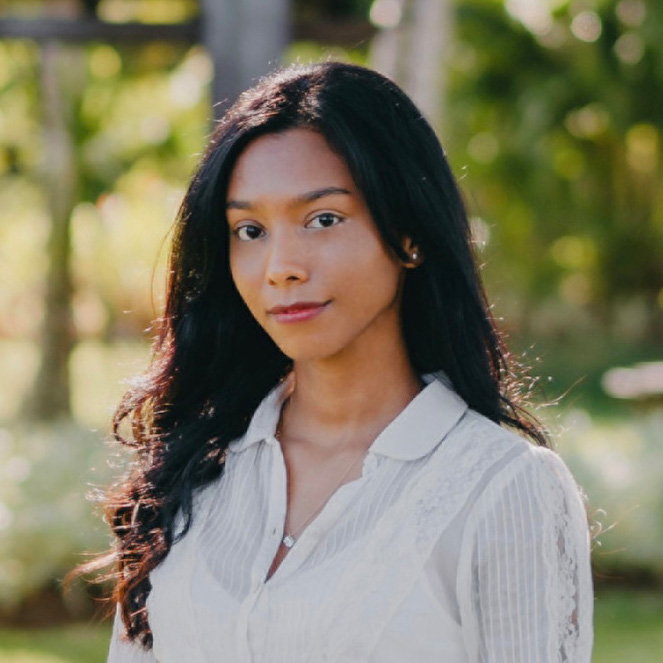 Vidoushi Kooblall Assistant Public Relations and Communications ManagerBeau ChampMauritiusvidoushi.kooblall@fourseasons.com+230 4023100